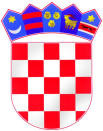 REPUBLIKA HRVATSKAZAGREBAČKA ŽUPANIJAOSNOVNA ŠKOLADRAGUTINA DOMJANIĆASVETI IVAN ZELINAI.Gundulića 2,10380 Sveti Ivan ZelinaTel.fax: 01/2060 918,tel:01/2061 109e-mail: osnovna.skola.zelina@zg.t-com.hrKLASA: 007-04/24-02/1URBROJ: 238/30-31-24-3Sveti Ivan Zelina, 11. 3. 2024.Gospođa-Gospodin:_________________________Predmet: 47. sjednica Školskog odbora – poziv	Sukladno članku 46. Statuta OŠ pozivam Vas na 47. sjednicu Školskog odbora OŠ Dragutina Domjanića koja će se održati elektronskim putem i to u srijedu 13. ožujka 2024. godine od 07:00 sati do 24:00 sata.Elektronska sjednica bit će održana elektronskim putem radi hitnosti dobivanja suglasnosti.     Dnevni red:Verificiranje zapisnika sa 46. sjednice Školskog odboraPrethodna suglasnost za promjenu ugovora o radu temeljem Zakona o plaćama u državnoj službi i javnim službama ( NN br. 155/23.) i Uredbe o nazivima radnih mjesta, uvjetima za raspored i koeficijentima za obračun plaće u javnim službama (NN br. 22/24.) prema dostavljenom dopisu u prilogu ovog pozivaPozivaju se članovi Školskog odbora da se očituju o verificiranju zapisnika sa 46. sjednice Školskog odbora, o donošenju  prethodne suglasnosti za promjenu ugovora o radu temeljem Zakona o plaćama u državnoj službi i javnim službama ( NN br. 155/23.) i Uredbe o nazivima radnih mjesta, uvjetima za raspored i koeficijentima za obračun plaće u javnim službama (NN br. 22/24.) prema dostavljenom dopisu u prilogu ovog poziva . Materijali za sjednicu bit će dostavljeni do početka elektronske sjednice. Nakon završetka elektronske sjednice sastavit će se zapisnik u čiji se privitak stavljaju sva pristigla očitovanja.Predsjednica Školskog odbora:Tanja Madžarac         v. r.                                                                                                                                                                                                                                                                                                                                                                                                                                                                                                                                                                                                                                                                                                                                                                                                                                                                                                                                                                                                                                                                                                                                                                                       